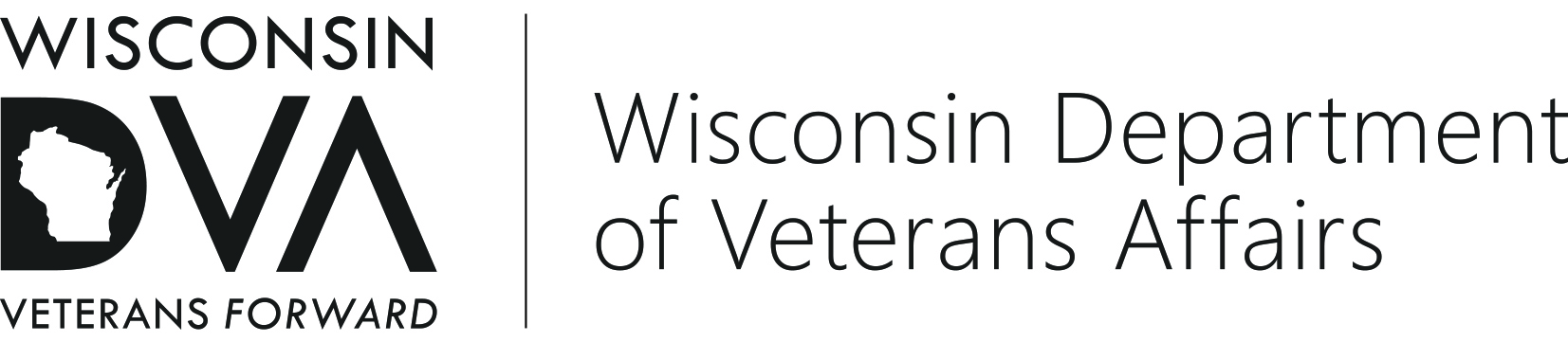 201 West Washington Avenue, P.O. Box 7843, Madison, WI 53707-7843(608) 266-1311  |   1-800-WIS-VETS (947-8387) | WisVets.com201 West Washington Avenue, P.O. Box 7843, Madison, WI 53707-7843(608) 266-1311  |   1-800-WIS-VETS (947-8387) | WisVets.com201 West Washington Avenue, P.O. Box 7843, Madison, WI 53707-7843(608) 266-1311  |   1-800-WIS-VETS (947-8387) | WisVets.com201 West Washington Avenue, P.O. Box 7843, Madison, WI 53707-7843(608) 266-1311  |   1-800-WIS-VETS (947-8387) | WisVets.com201 West Washington Avenue, P.O. Box 7843, Madison, WI 53707-7843(608) 266-1311  |   1-800-WIS-VETS (947-8387) | WisVets.com201 West Washington Avenue, P.O. Box 7843, Madison, WI 53707-7843(608) 266-1311  |   1-800-WIS-VETS (947-8387) | WisVets.com201 West Washington Avenue, P.O. Box 7843, Madison, WI 53707-7843(608) 266-1311  |   1-800-WIS-VETS (947-8387) | WisVets.com201 West Washington Avenue, P.O. Box 7843, Madison, WI 53707-7843(608) 266-1311  |   1-800-WIS-VETS (947-8387) | WisVets.com201 West Washington Avenue, P.O. Box 7843, Madison, WI 53707-7843(608) 266-1311  |   1-800-WIS-VETS (947-8387) | WisVets.com201 West Washington Avenue, P.O. Box 7843, Madison, WI 53707-7843(608) 266-1311  |   1-800-WIS-VETS (947-8387) | WisVets.comNONPROFIT GRANT APPLICATION (FY19)NONPROFIT GRANT APPLICATION (FY19)NONPROFIT GRANT APPLICATION (FY19)NONPROFIT GRANT APPLICATION (FY19)NONPROFIT GRANT APPLICATION (FY19)NONPROFIT GRANT APPLICATION (FY19)NONPROFIT GRANT APPLICATION (FY19)NONPROFIT GRANT APPLICATION (FY19)NONPROFIT GRANT APPLICATION (FY19)NONPROFIT GRANT APPLICATION (FY19)NONPROFIT GRANT APPLICATION (FY19)NONPROFIT GRANT APPLICATION (FY19)NONPROFIT GRANT APPLICATION (FY19)NONPROFIT GRANT APPLICATION (FY19)Organization InformationOrganization InformationOrganization InformationOrganization InformationOrganization InformationOrganization InformationOrganization InformationOrganization InformationOrganization InformationOrganization InformationOrganization InformationOrganization InformationOrganization InformationOrganization InformationName of Organization: Legal Name, if Different: Mailing Address: City/State/Zip: Additional Locations: Contact Name: Email:Email:Executive Director: Telephone:Telephone:Telephone:Telephone:Website Address:Fax No:Fax No:Fax No:Federal Tax I.D. Number: Date of IRS 501(c) (3) determination letter:Date of IRS 501(c) (3) determination letter:No. of Years in Service:No. of Years in Service:No. of Years in Service:No. of Years in Service:No. of Years in Service:How many people are served annually by your organization? How many people are served annually by your organization? How many people are served annually by your organization? How many people are served annually by your organization? How many people are served annually by your organization? How many people are served annually by your organization? Please respond to the following questions on a separate sheet(s) of paper:Please respond to the following questions on a separate sheet(s) of paper:Please respond to the following questions on a separate sheet(s) of paper:Please respond to the following questions on a separate sheet(s) of paper:Please respond to the following questions on a separate sheet(s) of paper:Please respond to the following questions on a separate sheet(s) of paper:Please respond to the following questions on a separate sheet(s) of paper:Please respond to the following questions on a separate sheet(s) of paper:Please respond to the following questions on a separate sheet(s) of paper:Please respond to the following questions on a separate sheet(s) of paper:Please respond to the following questions on a separate sheet(s) of paper:Please respond to the following questions on a separate sheet(s) of paper:Please respond to the following questions on a separate sheet(s) of paper:Please respond to the following questions on a separate sheet(s) of paper:Background and Organizational History:  Please briefly describe your organization, organization’s mission and goals, and how your organization’s program of services supports the needs of Wisconsin veterans.Organizational Qualifications and Past Performance:  Please briefly describe your organizational experience providing financial assistance and/or other services to veterans and their families in underserved populations or underserved geographic areas of the state.Experience Working with Veterans and Their Families:  Please briefly describe your organizational experience coordinating services for veterans and their families among multiple organizations, federal, state, local and tribal governmental entities.  What were the specific needs of the target population and how did you address the needs.Need for Grant Funding:  Please briefly describe:  (1) dollar amount of grant requested (include detailed budget proposal); (2) purpose of the grant; and (3) how the grant will address the needs of veterans and their families in your community.  If you received a grant from WDVA in the past five years, please describe the type of grant(s) received, the amount of the grant and date the grant(s) was received.Outreach and Screening Plan:  Please briefly describe your organization’s outreach and screening plan (include your referral process and how your organization will assess the needs of participants).Program Implementation Timeline:  Please briefly describe your implementation plan and timeline for providing service to veterans under this grant.Monitoring and Program Evaluation:  Please briefly describe the financial and operational controls your organization has in place to ensure the proper use of grant funds.  Also describe how your organization will evaluate program effectiveness.Program Goals and Objectives:  Please briefly describe the program goals and objectives to be reached and the methods to be employed to achieve the stated objectives.Past Working Relationships with Veteran Service Organizations:  Please provide three Letters of Support from Veteran Service Organizations your organization has worked with within the past three years.Integration of Outreach and Employment Services:  Please briefly describe your organization’s experience:  (1) providing services that assist veterans seeking employment; and (2) increasing awareness of veterans state benefit programs and services through improved outreach efforts.Background and Organizational History:  Please briefly describe your organization, organization’s mission and goals, and how your organization’s program of services supports the needs of Wisconsin veterans.Organizational Qualifications and Past Performance:  Please briefly describe your organizational experience providing financial assistance and/or other services to veterans and their families in underserved populations or underserved geographic areas of the state.Experience Working with Veterans and Their Families:  Please briefly describe your organizational experience coordinating services for veterans and their families among multiple organizations, federal, state, local and tribal governmental entities.  What were the specific needs of the target population and how did you address the needs.Need for Grant Funding:  Please briefly describe:  (1) dollar amount of grant requested (include detailed budget proposal); (2) purpose of the grant; and (3) how the grant will address the needs of veterans and their families in your community.  If you received a grant from WDVA in the past five years, please describe the type of grant(s) received, the amount of the grant and date the grant(s) was received.Outreach and Screening Plan:  Please briefly describe your organization’s outreach and screening plan (include your referral process and how your organization will assess the needs of participants).Program Implementation Timeline:  Please briefly describe your implementation plan and timeline for providing service to veterans under this grant.Monitoring and Program Evaluation:  Please briefly describe the financial and operational controls your organization has in place to ensure the proper use of grant funds.  Also describe how your organization will evaluate program effectiveness.Program Goals and Objectives:  Please briefly describe the program goals and objectives to be reached and the methods to be employed to achieve the stated objectives.Past Working Relationships with Veteran Service Organizations:  Please provide three Letters of Support from Veteran Service Organizations your organization has worked with within the past three years.Integration of Outreach and Employment Services:  Please briefly describe your organization’s experience:  (1) providing services that assist veterans seeking employment; and (2) increasing awareness of veterans state benefit programs and services through improved outreach efforts.Background and Organizational History:  Please briefly describe your organization, organization’s mission and goals, and how your organization’s program of services supports the needs of Wisconsin veterans.Organizational Qualifications and Past Performance:  Please briefly describe your organizational experience providing financial assistance and/or other services to veterans and their families in underserved populations or underserved geographic areas of the state.Experience Working with Veterans and Their Families:  Please briefly describe your organizational experience coordinating services for veterans and their families among multiple organizations, federal, state, local and tribal governmental entities.  What were the specific needs of the target population and how did you address the needs.Need for Grant Funding:  Please briefly describe:  (1) dollar amount of grant requested (include detailed budget proposal); (2) purpose of the grant; and (3) how the grant will address the needs of veterans and their families in your community.  If you received a grant from WDVA in the past five years, please describe the type of grant(s) received, the amount of the grant and date the grant(s) was received.Outreach and Screening Plan:  Please briefly describe your organization’s outreach and screening plan (include your referral process and how your organization will assess the needs of participants).Program Implementation Timeline:  Please briefly describe your implementation plan and timeline for providing service to veterans under this grant.Monitoring and Program Evaluation:  Please briefly describe the financial and operational controls your organization has in place to ensure the proper use of grant funds.  Also describe how your organization will evaluate program effectiveness.Program Goals and Objectives:  Please briefly describe the program goals and objectives to be reached and the methods to be employed to achieve the stated objectives.Past Working Relationships with Veteran Service Organizations:  Please provide three Letters of Support from Veteran Service Organizations your organization has worked with within the past three years.Integration of Outreach and Employment Services:  Please briefly describe your organization’s experience:  (1) providing services that assist veterans seeking employment; and (2) increasing awareness of veterans state benefit programs and services through improved outreach efforts.Background and Organizational History:  Please briefly describe your organization, organization’s mission and goals, and how your organization’s program of services supports the needs of Wisconsin veterans.Organizational Qualifications and Past Performance:  Please briefly describe your organizational experience providing financial assistance and/or other services to veterans and their families in underserved populations or underserved geographic areas of the state.Experience Working with Veterans and Their Families:  Please briefly describe your organizational experience coordinating services for veterans and their families among multiple organizations, federal, state, local and tribal governmental entities.  What were the specific needs of the target population and how did you address the needs.Need for Grant Funding:  Please briefly describe:  (1) dollar amount of grant requested (include detailed budget proposal); (2) purpose of the grant; and (3) how the grant will address the needs of veterans and their families in your community.  If you received a grant from WDVA in the past five years, please describe the type of grant(s) received, the amount of the grant and date the grant(s) was received.Outreach and Screening Plan:  Please briefly describe your organization’s outreach and screening plan (include your referral process and how your organization will assess the needs of participants).Program Implementation Timeline:  Please briefly describe your implementation plan and timeline for providing service to veterans under this grant.Monitoring and Program Evaluation:  Please briefly describe the financial and operational controls your organization has in place to ensure the proper use of grant funds.  Also describe how your organization will evaluate program effectiveness.Program Goals and Objectives:  Please briefly describe the program goals and objectives to be reached and the methods to be employed to achieve the stated objectives.Past Working Relationships with Veteran Service Organizations:  Please provide three Letters of Support from Veteran Service Organizations your organization has worked with within the past three years.Integration of Outreach and Employment Services:  Please briefly describe your organization’s experience:  (1) providing services that assist veterans seeking employment; and (2) increasing awareness of veterans state benefit programs and services through improved outreach efforts.Background and Organizational History:  Please briefly describe your organization, organization’s mission and goals, and how your organization’s program of services supports the needs of Wisconsin veterans.Organizational Qualifications and Past Performance:  Please briefly describe your organizational experience providing financial assistance and/or other services to veterans and their families in underserved populations or underserved geographic areas of the state.Experience Working with Veterans and Their Families:  Please briefly describe your organizational experience coordinating services for veterans and their families among multiple organizations, federal, state, local and tribal governmental entities.  What were the specific needs of the target population and how did you address the needs.Need for Grant Funding:  Please briefly describe:  (1) dollar amount of grant requested (include detailed budget proposal); (2) purpose of the grant; and (3) how the grant will address the needs of veterans and their families in your community.  If you received a grant from WDVA in the past five years, please describe the type of grant(s) received, the amount of the grant and date the grant(s) was received.Outreach and Screening Plan:  Please briefly describe your organization’s outreach and screening plan (include your referral process and how your organization will assess the needs of participants).Program Implementation Timeline:  Please briefly describe your implementation plan and timeline for providing service to veterans under this grant.Monitoring and Program Evaluation:  Please briefly describe the financial and operational controls your organization has in place to ensure the proper use of grant funds.  Also describe how your organization will evaluate program effectiveness.Program Goals and Objectives:  Please briefly describe the program goals and objectives to be reached and the methods to be employed to achieve the stated objectives.Past Working Relationships with Veteran Service Organizations:  Please provide three Letters of Support from Veteran Service Organizations your organization has worked with within the past three years.Integration of Outreach and Employment Services:  Please briefly describe your organization’s experience:  (1) providing services that assist veterans seeking employment; and (2) increasing awareness of veterans state benefit programs and services through improved outreach efforts.Background and Organizational History:  Please briefly describe your organization, organization’s mission and goals, and how your organization’s program of services supports the needs of Wisconsin veterans.Organizational Qualifications and Past Performance:  Please briefly describe your organizational experience providing financial assistance and/or other services to veterans and their families in underserved populations or underserved geographic areas of the state.Experience Working with Veterans and Their Families:  Please briefly describe your organizational experience coordinating services for veterans and their families among multiple organizations, federal, state, local and tribal governmental entities.  What were the specific needs of the target population and how did you address the needs.Need for Grant Funding:  Please briefly describe:  (1) dollar amount of grant requested (include detailed budget proposal); (2) purpose of the grant; and (3) how the grant will address the needs of veterans and their families in your community.  If you received a grant from WDVA in the past five years, please describe the type of grant(s) received, the amount of the grant and date the grant(s) was received.Outreach and Screening Plan:  Please briefly describe your organization’s outreach and screening plan (include your referral process and how your organization will assess the needs of participants).Program Implementation Timeline:  Please briefly describe your implementation plan and timeline for providing service to veterans under this grant.Monitoring and Program Evaluation:  Please briefly describe the financial and operational controls your organization has in place to ensure the proper use of grant funds.  Also describe how your organization will evaluate program effectiveness.Program Goals and Objectives:  Please briefly describe the program goals and objectives to be reached and the methods to be employed to achieve the stated objectives.Past Working Relationships with Veteran Service Organizations:  Please provide three Letters of Support from Veteran Service Organizations your organization has worked with within the past three years.Integration of Outreach and Employment Services:  Please briefly describe your organization’s experience:  (1) providing services that assist veterans seeking employment; and (2) increasing awareness of veterans state benefit programs and services through improved outreach efforts.Background and Organizational History:  Please briefly describe your organization, organization’s mission and goals, and how your organization’s program of services supports the needs of Wisconsin veterans.Organizational Qualifications and Past Performance:  Please briefly describe your organizational experience providing financial assistance and/or other services to veterans and their families in underserved populations or underserved geographic areas of the state.Experience Working with Veterans and Their Families:  Please briefly describe your organizational experience coordinating services for veterans and their families among multiple organizations, federal, state, local and tribal governmental entities.  What were the specific needs of the target population and how did you address the needs.Need for Grant Funding:  Please briefly describe:  (1) dollar amount of grant requested (include detailed budget proposal); (2) purpose of the grant; and (3) how the grant will address the needs of veterans and their families in your community.  If you received a grant from WDVA in the past five years, please describe the type of grant(s) received, the amount of the grant and date the grant(s) was received.Outreach and Screening Plan:  Please briefly describe your organization’s outreach and screening plan (include your referral process and how your organization will assess the needs of participants).Program Implementation Timeline:  Please briefly describe your implementation plan and timeline for providing service to veterans under this grant.Monitoring and Program Evaluation:  Please briefly describe the financial and operational controls your organization has in place to ensure the proper use of grant funds.  Also describe how your organization will evaluate program effectiveness.Program Goals and Objectives:  Please briefly describe the program goals and objectives to be reached and the methods to be employed to achieve the stated objectives.Past Working Relationships with Veteran Service Organizations:  Please provide three Letters of Support from Veteran Service Organizations your organization has worked with within the past three years.Integration of Outreach and Employment Services:  Please briefly describe your organization’s experience:  (1) providing services that assist veterans seeking employment; and (2) increasing awareness of veterans state benefit programs and services through improved outreach efforts.Background and Organizational History:  Please briefly describe your organization, organization’s mission and goals, and how your organization’s program of services supports the needs of Wisconsin veterans.Organizational Qualifications and Past Performance:  Please briefly describe your organizational experience providing financial assistance and/or other services to veterans and their families in underserved populations or underserved geographic areas of the state.Experience Working with Veterans and Their Families:  Please briefly describe your organizational experience coordinating services for veterans and their families among multiple organizations, federal, state, local and tribal governmental entities.  What were the specific needs of the target population and how did you address the needs.Need for Grant Funding:  Please briefly describe:  (1) dollar amount of grant requested (include detailed budget proposal); (2) purpose of the grant; and (3) how the grant will address the needs of veterans and their families in your community.  If you received a grant from WDVA in the past five years, please describe the type of grant(s) received, the amount of the grant and date the grant(s) was received.Outreach and Screening Plan:  Please briefly describe your organization’s outreach and screening plan (include your referral process and how your organization will assess the needs of participants).Program Implementation Timeline:  Please briefly describe your implementation plan and timeline for providing service to veterans under this grant.Monitoring and Program Evaluation:  Please briefly describe the financial and operational controls your organization has in place to ensure the proper use of grant funds.  Also describe how your organization will evaluate program effectiveness.Program Goals and Objectives:  Please briefly describe the program goals and objectives to be reached and the methods to be employed to achieve the stated objectives.Past Working Relationships with Veteran Service Organizations:  Please provide three Letters of Support from Veteran Service Organizations your organization has worked with within the past three years.Integration of Outreach and Employment Services:  Please briefly describe your organization’s experience:  (1) providing services that assist veterans seeking employment; and (2) increasing awareness of veterans state benefit programs and services through improved outreach efforts.Background and Organizational History:  Please briefly describe your organization, organization’s mission and goals, and how your organization’s program of services supports the needs of Wisconsin veterans.Organizational Qualifications and Past Performance:  Please briefly describe your organizational experience providing financial assistance and/or other services to veterans and their families in underserved populations or underserved geographic areas of the state.Experience Working with Veterans and Their Families:  Please briefly describe your organizational experience coordinating services for veterans and their families among multiple organizations, federal, state, local and tribal governmental entities.  What were the specific needs of the target population and how did you address the needs.Need for Grant Funding:  Please briefly describe:  (1) dollar amount of grant requested (include detailed budget proposal); (2) purpose of the grant; and (3) how the grant will address the needs of veterans and their families in your community.  If you received a grant from WDVA in the past five years, please describe the type of grant(s) received, the amount of the grant and date the grant(s) was received.Outreach and Screening Plan:  Please briefly describe your organization’s outreach and screening plan (include your referral process and how your organization will assess the needs of participants).Program Implementation Timeline:  Please briefly describe your implementation plan and timeline for providing service to veterans under this grant.Monitoring and Program Evaluation:  Please briefly describe the financial and operational controls your organization has in place to ensure the proper use of grant funds.  Also describe how your organization will evaluate program effectiveness.Program Goals and Objectives:  Please briefly describe the program goals and objectives to be reached and the methods to be employed to achieve the stated objectives.Past Working Relationships with Veteran Service Organizations:  Please provide three Letters of Support from Veteran Service Organizations your organization has worked with within the past three years.Integration of Outreach and Employment Services:  Please briefly describe your organization’s experience:  (1) providing services that assist veterans seeking employment; and (2) increasing awareness of veterans state benefit programs and services through improved outreach efforts.Background and Organizational History:  Please briefly describe your organization, organization’s mission and goals, and how your organization’s program of services supports the needs of Wisconsin veterans.Organizational Qualifications and Past Performance:  Please briefly describe your organizational experience providing financial assistance and/or other services to veterans and their families in underserved populations or underserved geographic areas of the state.Experience Working with Veterans and Their Families:  Please briefly describe your organizational experience coordinating services for veterans and their families among multiple organizations, federal, state, local and tribal governmental entities.  What were the specific needs of the target population and how did you address the needs.Need for Grant Funding:  Please briefly describe:  (1) dollar amount of grant requested (include detailed budget proposal); (2) purpose of the grant; and (3) how the grant will address the needs of veterans and their families in your community.  If you received a grant from WDVA in the past five years, please describe the type of grant(s) received, the amount of the grant and date the grant(s) was received.Outreach and Screening Plan:  Please briefly describe your organization’s outreach and screening plan (include your referral process and how your organization will assess the needs of participants).Program Implementation Timeline:  Please briefly describe your implementation plan and timeline for providing service to veterans under this grant.Monitoring and Program Evaluation:  Please briefly describe the financial and operational controls your organization has in place to ensure the proper use of grant funds.  Also describe how your organization will evaluate program effectiveness.Program Goals and Objectives:  Please briefly describe the program goals and objectives to be reached and the methods to be employed to achieve the stated objectives.Past Working Relationships with Veteran Service Organizations:  Please provide three Letters of Support from Veteran Service Organizations your organization has worked with within the past three years.Integration of Outreach and Employment Services:  Please briefly describe your organization’s experience:  (1) providing services that assist veterans seeking employment; and (2) increasing awareness of veterans state benefit programs and services through improved outreach efforts.Background and Organizational History:  Please briefly describe your organization, organization’s mission and goals, and how your organization’s program of services supports the needs of Wisconsin veterans.Organizational Qualifications and Past Performance:  Please briefly describe your organizational experience providing financial assistance and/or other services to veterans and their families in underserved populations or underserved geographic areas of the state.Experience Working with Veterans and Their Families:  Please briefly describe your organizational experience coordinating services for veterans and their families among multiple organizations, federal, state, local and tribal governmental entities.  What were the specific needs of the target population and how did you address the needs.Need for Grant Funding:  Please briefly describe:  (1) dollar amount of grant requested (include detailed budget proposal); (2) purpose of the grant; and (3) how the grant will address the needs of veterans and their families in your community.  If you received a grant from WDVA in the past five years, please describe the type of grant(s) received, the amount of the grant and date the grant(s) was received.Outreach and Screening Plan:  Please briefly describe your organization’s outreach and screening plan (include your referral process and how your organization will assess the needs of participants).Program Implementation Timeline:  Please briefly describe your implementation plan and timeline for providing service to veterans under this grant.Monitoring and Program Evaluation:  Please briefly describe the financial and operational controls your organization has in place to ensure the proper use of grant funds.  Also describe how your organization will evaluate program effectiveness.Program Goals and Objectives:  Please briefly describe the program goals and objectives to be reached and the methods to be employed to achieve the stated objectives.Past Working Relationships with Veteran Service Organizations:  Please provide three Letters of Support from Veteran Service Organizations your organization has worked with within the past three years.Integration of Outreach and Employment Services:  Please briefly describe your organization’s experience:  (1) providing services that assist veterans seeking employment; and (2) increasing awareness of veterans state benefit programs and services through improved outreach efforts.Background and Organizational History:  Please briefly describe your organization, organization’s mission and goals, and how your organization’s program of services supports the needs of Wisconsin veterans.Organizational Qualifications and Past Performance:  Please briefly describe your organizational experience providing financial assistance and/or other services to veterans and their families in underserved populations or underserved geographic areas of the state.Experience Working with Veterans and Their Families:  Please briefly describe your organizational experience coordinating services for veterans and their families among multiple organizations, federal, state, local and tribal governmental entities.  What were the specific needs of the target population and how did you address the needs.Need for Grant Funding:  Please briefly describe:  (1) dollar amount of grant requested (include detailed budget proposal); (2) purpose of the grant; and (3) how the grant will address the needs of veterans and their families in your community.  If you received a grant from WDVA in the past five years, please describe the type of grant(s) received, the amount of the grant and date the grant(s) was received.Outreach and Screening Plan:  Please briefly describe your organization’s outreach and screening plan (include your referral process and how your organization will assess the needs of participants).Program Implementation Timeline:  Please briefly describe your implementation plan and timeline for providing service to veterans under this grant.Monitoring and Program Evaluation:  Please briefly describe the financial and operational controls your organization has in place to ensure the proper use of grant funds.  Also describe how your organization will evaluate program effectiveness.Program Goals and Objectives:  Please briefly describe the program goals and objectives to be reached and the methods to be employed to achieve the stated objectives.Past Working Relationships with Veteran Service Organizations:  Please provide three Letters of Support from Veteran Service Organizations your organization has worked with within the past three years.Integration of Outreach and Employment Services:  Please briefly describe your organization’s experience:  (1) providing services that assist veterans seeking employment; and (2) increasing awareness of veterans state benefit programs and services through improved outreach efforts.Background and Organizational History:  Please briefly describe your organization, organization’s mission and goals, and how your organization’s program of services supports the needs of Wisconsin veterans.Organizational Qualifications and Past Performance:  Please briefly describe your organizational experience providing financial assistance and/or other services to veterans and their families in underserved populations or underserved geographic areas of the state.Experience Working with Veterans and Their Families:  Please briefly describe your organizational experience coordinating services for veterans and their families among multiple organizations, federal, state, local and tribal governmental entities.  What were the specific needs of the target population and how did you address the needs.Need for Grant Funding:  Please briefly describe:  (1) dollar amount of grant requested (include detailed budget proposal); (2) purpose of the grant; and (3) how the grant will address the needs of veterans and their families in your community.  If you received a grant from WDVA in the past five years, please describe the type of grant(s) received, the amount of the grant and date the grant(s) was received.Outreach and Screening Plan:  Please briefly describe your organization’s outreach and screening plan (include your referral process and how your organization will assess the needs of participants).Program Implementation Timeline:  Please briefly describe your implementation plan and timeline for providing service to veterans under this grant.Monitoring and Program Evaluation:  Please briefly describe the financial and operational controls your organization has in place to ensure the proper use of grant funds.  Also describe how your organization will evaluate program effectiveness.Program Goals and Objectives:  Please briefly describe the program goals and objectives to be reached and the methods to be employed to achieve the stated objectives.Past Working Relationships with Veteran Service Organizations:  Please provide three Letters of Support from Veteran Service Organizations your organization has worked with within the past three years.Integration of Outreach and Employment Services:  Please briefly describe your organization’s experience:  (1) providing services that assist veterans seeking employment; and (2) increasing awareness of veterans state benefit programs and services through improved outreach efforts.Background and Organizational History:  Please briefly describe your organization, organization’s mission and goals, and how your organization’s program of services supports the needs of Wisconsin veterans.Organizational Qualifications and Past Performance:  Please briefly describe your organizational experience providing financial assistance and/or other services to veterans and their families in underserved populations or underserved geographic areas of the state.Experience Working with Veterans and Their Families:  Please briefly describe your organizational experience coordinating services for veterans and their families among multiple organizations, federal, state, local and tribal governmental entities.  What were the specific needs of the target population and how did you address the needs.Need for Grant Funding:  Please briefly describe:  (1) dollar amount of grant requested (include detailed budget proposal); (2) purpose of the grant; and (3) how the grant will address the needs of veterans and their families in your community.  If you received a grant from WDVA in the past five years, please describe the type of grant(s) received, the amount of the grant and date the grant(s) was received.Outreach and Screening Plan:  Please briefly describe your organization’s outreach and screening plan (include your referral process and how your organization will assess the needs of participants).Program Implementation Timeline:  Please briefly describe your implementation plan and timeline for providing service to veterans under this grant.Monitoring and Program Evaluation:  Please briefly describe the financial and operational controls your organization has in place to ensure the proper use of grant funds.  Also describe how your organization will evaluate program effectiveness.Program Goals and Objectives:  Please briefly describe the program goals and objectives to be reached and the methods to be employed to achieve the stated objectives.Past Working Relationships with Veteran Service Organizations:  Please provide three Letters of Support from Veteran Service Organizations your organization has worked with within the past three years.Integration of Outreach and Employment Services:  Please briefly describe your organization’s experience:  (1) providing services that assist veterans seeking employment; and (2) increasing awareness of veterans state benefit programs and services through improved outreach efforts.Terms and ConditionsTerms and ConditionsTerms and ConditionsTerms and ConditionsTerms and ConditionsTerms and ConditionsTerms and ConditionsTerms and ConditionsTerms and ConditionsTerms and ConditionsTerms and ConditionsTerms and ConditionsTerms and ConditionsTerms and ConditionsIt is understood and agreed by the undersigned that:By submitting this application, I certify that to the best of my knowledge and belief, the information submitted is true and correct;By submitting this application, I certify that the applicant is registered with the Wisconsin Department of Financial Institutions (WDFI) as a 501(c)(3) nonprofit organization, and is located in the State of Wisconsin.Funds granted as a result of this request are to be expended for the purposes set forth herein and in accordance with all applicable laws, regulations, policies and procedures of this state.  Funds granted may not be used to supplant existing employee wages and compensation and may not be used to purchase capital equipment unless specified in the grant award.  Additionally, grant funds shall be maintained in a separate account subject to audit by the Wisconsin Department of Veterans Affairs;Funds awarded may be reduced, suspended, or terminated at any time for violations of any terms and requirements of this agreement;Any proposed changes in this grant request as approved will be submitted in writing by the applicant and upon notification of approval by the state shall be deemed incorporated into and become part of this agreement;By submitting this application, I certify that the applicant has disclosed and will continue to disclose any occurrences or events that could have an adverse material impact on the project.  Adverse material impact includes but is not limited to lawsuits, criminal or civil actions, bankruptcy proceedings, regulatory interventions or inadequate funding for the purposes listed in this grant application;The applicant understands this application and other materials submitted to the Wisconsin Department of Veterans Affairs (WDVA) may constitute public records subject to disclosure under Wisconsin’s Public Records Law, § 19.31 et. seq. the applicant will mark documents “trade secret” or “confidential” where appropriate for financial or other sensitive materials that should be, to the extent possible, kept in confidence.  WDVA will notify the applicant if it receives a public records request for material so marked;The applicant agrees to comply with all state and federal civil rights laws of the Federal Civil Rights Act of 1964;By submitting this application, I certify that the applicant is in compliance with applicable state and federal laws, rules, and regulations, including tax laws and requirements of the grant award;The applicant agrees that no grant appropriated funds will be paid to any person for influencing or attempting to influence an officer or employee of any agency, any member of the Wisconsin Legislature, or an employee of a member of the Legislature in connection with the awarding of any state contract, the making of any state grant, the making of any state loan, the entering into of any cooperative agreement, and the extension, continuation, renewal, amendment, or modification of any state contract, grant, loan, or cooperative agreement; andBy submitting this application, I certify that the designated signatory official has the authority to sign on behalf of the applicant and has the authority to accept funds. It is understood and agreed by the undersigned that:By submitting this application, I certify that to the best of my knowledge and belief, the information submitted is true and correct;By submitting this application, I certify that the applicant is registered with the Wisconsin Department of Financial Institutions (WDFI) as a 501(c)(3) nonprofit organization, and is located in the State of Wisconsin.Funds granted as a result of this request are to be expended for the purposes set forth herein and in accordance with all applicable laws, regulations, policies and procedures of this state.  Funds granted may not be used to supplant existing employee wages and compensation and may not be used to purchase capital equipment unless specified in the grant award.  Additionally, grant funds shall be maintained in a separate account subject to audit by the Wisconsin Department of Veterans Affairs;Funds awarded may be reduced, suspended, or terminated at any time for violations of any terms and requirements of this agreement;Any proposed changes in this grant request as approved will be submitted in writing by the applicant and upon notification of approval by the state shall be deemed incorporated into and become part of this agreement;By submitting this application, I certify that the applicant has disclosed and will continue to disclose any occurrences or events that could have an adverse material impact on the project.  Adverse material impact includes but is not limited to lawsuits, criminal or civil actions, bankruptcy proceedings, regulatory interventions or inadequate funding for the purposes listed in this grant application;The applicant understands this application and other materials submitted to the Wisconsin Department of Veterans Affairs (WDVA) may constitute public records subject to disclosure under Wisconsin’s Public Records Law, § 19.31 et. seq. the applicant will mark documents “trade secret” or “confidential” where appropriate for financial or other sensitive materials that should be, to the extent possible, kept in confidence.  WDVA will notify the applicant if it receives a public records request for material so marked;The applicant agrees to comply with all state and federal civil rights laws of the Federal Civil Rights Act of 1964;By submitting this application, I certify that the applicant is in compliance with applicable state and federal laws, rules, and regulations, including tax laws and requirements of the grant award;The applicant agrees that no grant appropriated funds will be paid to any person for influencing or attempting to influence an officer or employee of any agency, any member of the Wisconsin Legislature, or an employee of a member of the Legislature in connection with the awarding of any state contract, the making of any state grant, the making of any state loan, the entering into of any cooperative agreement, and the extension, continuation, renewal, amendment, or modification of any state contract, grant, loan, or cooperative agreement; andBy submitting this application, I certify that the designated signatory official has the authority to sign on behalf of the applicant and has the authority to accept funds. It is understood and agreed by the undersigned that:By submitting this application, I certify that to the best of my knowledge and belief, the information submitted is true and correct;By submitting this application, I certify that the applicant is registered with the Wisconsin Department of Financial Institutions (WDFI) as a 501(c)(3) nonprofit organization, and is located in the State of Wisconsin.Funds granted as a result of this request are to be expended for the purposes set forth herein and in accordance with all applicable laws, regulations, policies and procedures of this state.  Funds granted may not be used to supplant existing employee wages and compensation and may not be used to purchase capital equipment unless specified in the grant award.  Additionally, grant funds shall be maintained in a separate account subject to audit by the Wisconsin Department of Veterans Affairs;Funds awarded may be reduced, suspended, or terminated at any time for violations of any terms and requirements of this agreement;Any proposed changes in this grant request as approved will be submitted in writing by the applicant and upon notification of approval by the state shall be deemed incorporated into and become part of this agreement;By submitting this application, I certify that the applicant has disclosed and will continue to disclose any occurrences or events that could have an adverse material impact on the project.  Adverse material impact includes but is not limited to lawsuits, criminal or civil actions, bankruptcy proceedings, regulatory interventions or inadequate funding for the purposes listed in this grant application;The applicant understands this application and other materials submitted to the Wisconsin Department of Veterans Affairs (WDVA) may constitute public records subject to disclosure under Wisconsin’s Public Records Law, § 19.31 et. seq. the applicant will mark documents “trade secret” or “confidential” where appropriate for financial or other sensitive materials that should be, to the extent possible, kept in confidence.  WDVA will notify the applicant if it receives a public records request for material so marked;The applicant agrees to comply with all state and federal civil rights laws of the Federal Civil Rights Act of 1964;By submitting this application, I certify that the applicant is in compliance with applicable state and federal laws, rules, and regulations, including tax laws and requirements of the grant award;The applicant agrees that no grant appropriated funds will be paid to any person for influencing or attempting to influence an officer or employee of any agency, any member of the Wisconsin Legislature, or an employee of a member of the Legislature in connection with the awarding of any state contract, the making of any state grant, the making of any state loan, the entering into of any cooperative agreement, and the extension, continuation, renewal, amendment, or modification of any state contract, grant, loan, or cooperative agreement; andBy submitting this application, I certify that the designated signatory official has the authority to sign on behalf of the applicant and has the authority to accept funds. It is understood and agreed by the undersigned that:By submitting this application, I certify that to the best of my knowledge and belief, the information submitted is true and correct;By submitting this application, I certify that the applicant is registered with the Wisconsin Department of Financial Institutions (WDFI) as a 501(c)(3) nonprofit organization, and is located in the State of Wisconsin.Funds granted as a result of this request are to be expended for the purposes set forth herein and in accordance with all applicable laws, regulations, policies and procedures of this state.  Funds granted may not be used to supplant existing employee wages and compensation and may not be used to purchase capital equipment unless specified in the grant award.  Additionally, grant funds shall be maintained in a separate account subject to audit by the Wisconsin Department of Veterans Affairs;Funds awarded may be reduced, suspended, or terminated at any time for violations of any terms and requirements of this agreement;Any proposed changes in this grant request as approved will be submitted in writing by the applicant and upon notification of approval by the state shall be deemed incorporated into and become part of this agreement;By submitting this application, I certify that the applicant has disclosed and will continue to disclose any occurrences or events that could have an adverse material impact on the project.  Adverse material impact includes but is not limited to lawsuits, criminal or civil actions, bankruptcy proceedings, regulatory interventions or inadequate funding for the purposes listed in this grant application;The applicant understands this application and other materials submitted to the Wisconsin Department of Veterans Affairs (WDVA) may constitute public records subject to disclosure under Wisconsin’s Public Records Law, § 19.31 et. seq. the applicant will mark documents “trade secret” or “confidential” where appropriate for financial or other sensitive materials that should be, to the extent possible, kept in confidence.  WDVA will notify the applicant if it receives a public records request for material so marked;The applicant agrees to comply with all state and federal civil rights laws of the Federal Civil Rights Act of 1964;By submitting this application, I certify that the applicant is in compliance with applicable state and federal laws, rules, and regulations, including tax laws and requirements of the grant award;The applicant agrees that no grant appropriated funds will be paid to any person for influencing or attempting to influence an officer or employee of any agency, any member of the Wisconsin Legislature, or an employee of a member of the Legislature in connection with the awarding of any state contract, the making of any state grant, the making of any state loan, the entering into of any cooperative agreement, and the extension, continuation, renewal, amendment, or modification of any state contract, grant, loan, or cooperative agreement; andBy submitting this application, I certify that the designated signatory official has the authority to sign on behalf of the applicant and has the authority to accept funds. It is understood and agreed by the undersigned that:By submitting this application, I certify that to the best of my knowledge and belief, the information submitted is true and correct;By submitting this application, I certify that the applicant is registered with the Wisconsin Department of Financial Institutions (WDFI) as a 501(c)(3) nonprofit organization, and is located in the State of Wisconsin.Funds granted as a result of this request are to be expended for the purposes set forth herein and in accordance with all applicable laws, regulations, policies and procedures of this state.  Funds granted may not be used to supplant existing employee wages and compensation and may not be used to purchase capital equipment unless specified in the grant award.  Additionally, grant funds shall be maintained in a separate account subject to audit by the Wisconsin Department of Veterans Affairs;Funds awarded may be reduced, suspended, or terminated at any time for violations of any terms and requirements of this agreement;Any proposed changes in this grant request as approved will be submitted in writing by the applicant and upon notification of approval by the state shall be deemed incorporated into and become part of this agreement;By submitting this application, I certify that the applicant has disclosed and will continue to disclose any occurrences or events that could have an adverse material impact on the project.  Adverse material impact includes but is not limited to lawsuits, criminal or civil actions, bankruptcy proceedings, regulatory interventions or inadequate funding for the purposes listed in this grant application;The applicant understands this application and other materials submitted to the Wisconsin Department of Veterans Affairs (WDVA) may constitute public records subject to disclosure under Wisconsin’s Public Records Law, § 19.31 et. seq. the applicant will mark documents “trade secret” or “confidential” where appropriate for financial or other sensitive materials that should be, to the extent possible, kept in confidence.  WDVA will notify the applicant if it receives a public records request for material so marked;The applicant agrees to comply with all state and federal civil rights laws of the Federal Civil Rights Act of 1964;By submitting this application, I certify that the applicant is in compliance with applicable state and federal laws, rules, and regulations, including tax laws and requirements of the grant award;The applicant agrees that no grant appropriated funds will be paid to any person for influencing or attempting to influence an officer or employee of any agency, any member of the Wisconsin Legislature, or an employee of a member of the Legislature in connection with the awarding of any state contract, the making of any state grant, the making of any state loan, the entering into of any cooperative agreement, and the extension, continuation, renewal, amendment, or modification of any state contract, grant, loan, or cooperative agreement; andBy submitting this application, I certify that the designated signatory official has the authority to sign on behalf of the applicant and has the authority to accept funds. It is understood and agreed by the undersigned that:By submitting this application, I certify that to the best of my knowledge and belief, the information submitted is true and correct;By submitting this application, I certify that the applicant is registered with the Wisconsin Department of Financial Institutions (WDFI) as a 501(c)(3) nonprofit organization, and is located in the State of Wisconsin.Funds granted as a result of this request are to be expended for the purposes set forth herein and in accordance with all applicable laws, regulations, policies and procedures of this state.  Funds granted may not be used to supplant existing employee wages and compensation and may not be used to purchase capital equipment unless specified in the grant award.  Additionally, grant funds shall be maintained in a separate account subject to audit by the Wisconsin Department of Veterans Affairs;Funds awarded may be reduced, suspended, or terminated at any time for violations of any terms and requirements of this agreement;Any proposed changes in this grant request as approved will be submitted in writing by the applicant and upon notification of approval by the state shall be deemed incorporated into and become part of this agreement;By submitting this application, I certify that the applicant has disclosed and will continue to disclose any occurrences or events that could have an adverse material impact on the project.  Adverse material impact includes but is not limited to lawsuits, criminal or civil actions, bankruptcy proceedings, regulatory interventions or inadequate funding for the purposes listed in this grant application;The applicant understands this application and other materials submitted to the Wisconsin Department of Veterans Affairs (WDVA) may constitute public records subject to disclosure under Wisconsin’s Public Records Law, § 19.31 et. seq. the applicant will mark documents “trade secret” or “confidential” where appropriate for financial or other sensitive materials that should be, to the extent possible, kept in confidence.  WDVA will notify the applicant if it receives a public records request for material so marked;The applicant agrees to comply with all state and federal civil rights laws of the Federal Civil Rights Act of 1964;By submitting this application, I certify that the applicant is in compliance with applicable state and federal laws, rules, and regulations, including tax laws and requirements of the grant award;The applicant agrees that no grant appropriated funds will be paid to any person for influencing or attempting to influence an officer or employee of any agency, any member of the Wisconsin Legislature, or an employee of a member of the Legislature in connection with the awarding of any state contract, the making of any state grant, the making of any state loan, the entering into of any cooperative agreement, and the extension, continuation, renewal, amendment, or modification of any state contract, grant, loan, or cooperative agreement; andBy submitting this application, I certify that the designated signatory official has the authority to sign on behalf of the applicant and has the authority to accept funds. It is understood and agreed by the undersigned that:By submitting this application, I certify that to the best of my knowledge and belief, the information submitted is true and correct;By submitting this application, I certify that the applicant is registered with the Wisconsin Department of Financial Institutions (WDFI) as a 501(c)(3) nonprofit organization, and is located in the State of Wisconsin.Funds granted as a result of this request are to be expended for the purposes set forth herein and in accordance with all applicable laws, regulations, policies and procedures of this state.  Funds granted may not be used to supplant existing employee wages and compensation and may not be used to purchase capital equipment unless specified in the grant award.  Additionally, grant funds shall be maintained in a separate account subject to audit by the Wisconsin Department of Veterans Affairs;Funds awarded may be reduced, suspended, or terminated at any time for violations of any terms and requirements of this agreement;Any proposed changes in this grant request as approved will be submitted in writing by the applicant and upon notification of approval by the state shall be deemed incorporated into and become part of this agreement;By submitting this application, I certify that the applicant has disclosed and will continue to disclose any occurrences or events that could have an adverse material impact on the project.  Adverse material impact includes but is not limited to lawsuits, criminal or civil actions, bankruptcy proceedings, regulatory interventions or inadequate funding for the purposes listed in this grant application;The applicant understands this application and other materials submitted to the Wisconsin Department of Veterans Affairs (WDVA) may constitute public records subject to disclosure under Wisconsin’s Public Records Law, § 19.31 et. seq. the applicant will mark documents “trade secret” or “confidential” where appropriate for financial or other sensitive materials that should be, to the extent possible, kept in confidence.  WDVA will notify the applicant if it receives a public records request for material so marked;The applicant agrees to comply with all state and federal civil rights laws of the Federal Civil Rights Act of 1964;By submitting this application, I certify that the applicant is in compliance with applicable state and federal laws, rules, and regulations, including tax laws and requirements of the grant award;The applicant agrees that no grant appropriated funds will be paid to any person for influencing or attempting to influence an officer or employee of any agency, any member of the Wisconsin Legislature, or an employee of a member of the Legislature in connection with the awarding of any state contract, the making of any state grant, the making of any state loan, the entering into of any cooperative agreement, and the extension, continuation, renewal, amendment, or modification of any state contract, grant, loan, or cooperative agreement; andBy submitting this application, I certify that the designated signatory official has the authority to sign on behalf of the applicant and has the authority to accept funds. It is understood and agreed by the undersigned that:By submitting this application, I certify that to the best of my knowledge and belief, the information submitted is true and correct;By submitting this application, I certify that the applicant is registered with the Wisconsin Department of Financial Institutions (WDFI) as a 501(c)(3) nonprofit organization, and is located in the State of Wisconsin.Funds granted as a result of this request are to be expended for the purposes set forth herein and in accordance with all applicable laws, regulations, policies and procedures of this state.  Funds granted may not be used to supplant existing employee wages and compensation and may not be used to purchase capital equipment unless specified in the grant award.  Additionally, grant funds shall be maintained in a separate account subject to audit by the Wisconsin Department of Veterans Affairs;Funds awarded may be reduced, suspended, or terminated at any time for violations of any terms and requirements of this agreement;Any proposed changes in this grant request as approved will be submitted in writing by the applicant and upon notification of approval by the state shall be deemed incorporated into and become part of this agreement;By submitting this application, I certify that the applicant has disclosed and will continue to disclose any occurrences or events that could have an adverse material impact on the project.  Adverse material impact includes but is not limited to lawsuits, criminal or civil actions, bankruptcy proceedings, regulatory interventions or inadequate funding for the purposes listed in this grant application;The applicant understands this application and other materials submitted to the Wisconsin Department of Veterans Affairs (WDVA) may constitute public records subject to disclosure under Wisconsin’s Public Records Law, § 19.31 et. seq. the applicant will mark documents “trade secret” or “confidential” where appropriate for financial or other sensitive materials that should be, to the extent possible, kept in confidence.  WDVA will notify the applicant if it receives a public records request for material so marked;The applicant agrees to comply with all state and federal civil rights laws of the Federal Civil Rights Act of 1964;By submitting this application, I certify that the applicant is in compliance with applicable state and federal laws, rules, and regulations, including tax laws and requirements of the grant award;The applicant agrees that no grant appropriated funds will be paid to any person for influencing or attempting to influence an officer or employee of any agency, any member of the Wisconsin Legislature, or an employee of a member of the Legislature in connection with the awarding of any state contract, the making of any state grant, the making of any state loan, the entering into of any cooperative agreement, and the extension, continuation, renewal, amendment, or modification of any state contract, grant, loan, or cooperative agreement; andBy submitting this application, I certify that the designated signatory official has the authority to sign on behalf of the applicant and has the authority to accept funds. It is understood and agreed by the undersigned that:By submitting this application, I certify that to the best of my knowledge and belief, the information submitted is true and correct;By submitting this application, I certify that the applicant is registered with the Wisconsin Department of Financial Institutions (WDFI) as a 501(c)(3) nonprofit organization, and is located in the State of Wisconsin.Funds granted as a result of this request are to be expended for the purposes set forth herein and in accordance with all applicable laws, regulations, policies and procedures of this state.  Funds granted may not be used to supplant existing employee wages and compensation and may not be used to purchase capital equipment unless specified in the grant award.  Additionally, grant funds shall be maintained in a separate account subject to audit by the Wisconsin Department of Veterans Affairs;Funds awarded may be reduced, suspended, or terminated at any time for violations of any terms and requirements of this agreement;Any proposed changes in this grant request as approved will be submitted in writing by the applicant and upon notification of approval by the state shall be deemed incorporated into and become part of this agreement;By submitting this application, I certify that the applicant has disclosed and will continue to disclose any occurrences or events that could have an adverse material impact on the project.  Adverse material impact includes but is not limited to lawsuits, criminal or civil actions, bankruptcy proceedings, regulatory interventions or inadequate funding for the purposes listed in this grant application;The applicant understands this application and other materials submitted to the Wisconsin Department of Veterans Affairs (WDVA) may constitute public records subject to disclosure under Wisconsin’s Public Records Law, § 19.31 et. seq. the applicant will mark documents “trade secret” or “confidential” where appropriate for financial or other sensitive materials that should be, to the extent possible, kept in confidence.  WDVA will notify the applicant if it receives a public records request for material so marked;The applicant agrees to comply with all state and federal civil rights laws of the Federal Civil Rights Act of 1964;By submitting this application, I certify that the applicant is in compliance with applicable state and federal laws, rules, and regulations, including tax laws and requirements of the grant award;The applicant agrees that no grant appropriated funds will be paid to any person for influencing or attempting to influence an officer or employee of any agency, any member of the Wisconsin Legislature, or an employee of a member of the Legislature in connection with the awarding of any state contract, the making of any state grant, the making of any state loan, the entering into of any cooperative agreement, and the extension, continuation, renewal, amendment, or modification of any state contract, grant, loan, or cooperative agreement; andBy submitting this application, I certify that the designated signatory official has the authority to sign on behalf of the applicant and has the authority to accept funds. It is understood and agreed by the undersigned that:By submitting this application, I certify that to the best of my knowledge and belief, the information submitted is true and correct;By submitting this application, I certify that the applicant is registered with the Wisconsin Department of Financial Institutions (WDFI) as a 501(c)(3) nonprofit organization, and is located in the State of Wisconsin.Funds granted as a result of this request are to be expended for the purposes set forth herein and in accordance with all applicable laws, regulations, policies and procedures of this state.  Funds granted may not be used to supplant existing employee wages and compensation and may not be used to purchase capital equipment unless specified in the grant award.  Additionally, grant funds shall be maintained in a separate account subject to audit by the Wisconsin Department of Veterans Affairs;Funds awarded may be reduced, suspended, or terminated at any time for violations of any terms and requirements of this agreement;Any proposed changes in this grant request as approved will be submitted in writing by the applicant and upon notification of approval by the state shall be deemed incorporated into and become part of this agreement;By submitting this application, I certify that the applicant has disclosed and will continue to disclose any occurrences or events that could have an adverse material impact on the project.  Adverse material impact includes but is not limited to lawsuits, criminal or civil actions, bankruptcy proceedings, regulatory interventions or inadequate funding for the purposes listed in this grant application;The applicant understands this application and other materials submitted to the Wisconsin Department of Veterans Affairs (WDVA) may constitute public records subject to disclosure under Wisconsin’s Public Records Law, § 19.31 et. seq. the applicant will mark documents “trade secret” or “confidential” where appropriate for financial or other sensitive materials that should be, to the extent possible, kept in confidence.  WDVA will notify the applicant if it receives a public records request for material so marked;The applicant agrees to comply with all state and federal civil rights laws of the Federal Civil Rights Act of 1964;By submitting this application, I certify that the applicant is in compliance with applicable state and federal laws, rules, and regulations, including tax laws and requirements of the grant award;The applicant agrees that no grant appropriated funds will be paid to any person for influencing or attempting to influence an officer or employee of any agency, any member of the Wisconsin Legislature, or an employee of a member of the Legislature in connection with the awarding of any state contract, the making of any state grant, the making of any state loan, the entering into of any cooperative agreement, and the extension, continuation, renewal, amendment, or modification of any state contract, grant, loan, or cooperative agreement; andBy submitting this application, I certify that the designated signatory official has the authority to sign on behalf of the applicant and has the authority to accept funds. It is understood and agreed by the undersigned that:By submitting this application, I certify that to the best of my knowledge and belief, the information submitted is true and correct;By submitting this application, I certify that the applicant is registered with the Wisconsin Department of Financial Institutions (WDFI) as a 501(c)(3) nonprofit organization, and is located in the State of Wisconsin.Funds granted as a result of this request are to be expended for the purposes set forth herein and in accordance with all applicable laws, regulations, policies and procedures of this state.  Funds granted may not be used to supplant existing employee wages and compensation and may not be used to purchase capital equipment unless specified in the grant award.  Additionally, grant funds shall be maintained in a separate account subject to audit by the Wisconsin Department of Veterans Affairs;Funds awarded may be reduced, suspended, or terminated at any time for violations of any terms and requirements of this agreement;Any proposed changes in this grant request as approved will be submitted in writing by the applicant and upon notification of approval by the state shall be deemed incorporated into and become part of this agreement;By submitting this application, I certify that the applicant has disclosed and will continue to disclose any occurrences or events that could have an adverse material impact on the project.  Adverse material impact includes but is not limited to lawsuits, criminal or civil actions, bankruptcy proceedings, regulatory interventions or inadequate funding for the purposes listed in this grant application;The applicant understands this application and other materials submitted to the Wisconsin Department of Veterans Affairs (WDVA) may constitute public records subject to disclosure under Wisconsin’s Public Records Law, § 19.31 et. seq. the applicant will mark documents “trade secret” or “confidential” where appropriate for financial or other sensitive materials that should be, to the extent possible, kept in confidence.  WDVA will notify the applicant if it receives a public records request for material so marked;The applicant agrees to comply with all state and federal civil rights laws of the Federal Civil Rights Act of 1964;By submitting this application, I certify that the applicant is in compliance with applicable state and federal laws, rules, and regulations, including tax laws and requirements of the grant award;The applicant agrees that no grant appropriated funds will be paid to any person for influencing or attempting to influence an officer or employee of any agency, any member of the Wisconsin Legislature, or an employee of a member of the Legislature in connection with the awarding of any state contract, the making of any state grant, the making of any state loan, the entering into of any cooperative agreement, and the extension, continuation, renewal, amendment, or modification of any state contract, grant, loan, or cooperative agreement; andBy submitting this application, I certify that the designated signatory official has the authority to sign on behalf of the applicant and has the authority to accept funds. It is understood and agreed by the undersigned that:By submitting this application, I certify that to the best of my knowledge and belief, the information submitted is true and correct;By submitting this application, I certify that the applicant is registered with the Wisconsin Department of Financial Institutions (WDFI) as a 501(c)(3) nonprofit organization, and is located in the State of Wisconsin.Funds granted as a result of this request are to be expended for the purposes set forth herein and in accordance with all applicable laws, regulations, policies and procedures of this state.  Funds granted may not be used to supplant existing employee wages and compensation and may not be used to purchase capital equipment unless specified in the grant award.  Additionally, grant funds shall be maintained in a separate account subject to audit by the Wisconsin Department of Veterans Affairs;Funds awarded may be reduced, suspended, or terminated at any time for violations of any terms and requirements of this agreement;Any proposed changes in this grant request as approved will be submitted in writing by the applicant and upon notification of approval by the state shall be deemed incorporated into and become part of this agreement;By submitting this application, I certify that the applicant has disclosed and will continue to disclose any occurrences or events that could have an adverse material impact on the project.  Adverse material impact includes but is not limited to lawsuits, criminal or civil actions, bankruptcy proceedings, regulatory interventions or inadequate funding for the purposes listed in this grant application;The applicant understands this application and other materials submitted to the Wisconsin Department of Veterans Affairs (WDVA) may constitute public records subject to disclosure under Wisconsin’s Public Records Law, § 19.31 et. seq. the applicant will mark documents “trade secret” or “confidential” where appropriate for financial or other sensitive materials that should be, to the extent possible, kept in confidence.  WDVA will notify the applicant if it receives a public records request for material so marked;The applicant agrees to comply with all state and federal civil rights laws of the Federal Civil Rights Act of 1964;By submitting this application, I certify that the applicant is in compliance with applicable state and federal laws, rules, and regulations, including tax laws and requirements of the grant award;The applicant agrees that no grant appropriated funds will be paid to any person for influencing or attempting to influence an officer or employee of any agency, any member of the Wisconsin Legislature, or an employee of a member of the Legislature in connection with the awarding of any state contract, the making of any state grant, the making of any state loan, the entering into of any cooperative agreement, and the extension, continuation, renewal, amendment, or modification of any state contract, grant, loan, or cooperative agreement; andBy submitting this application, I certify that the designated signatory official has the authority to sign on behalf of the applicant and has the authority to accept funds. It is understood and agreed by the undersigned that:By submitting this application, I certify that to the best of my knowledge and belief, the information submitted is true and correct;By submitting this application, I certify that the applicant is registered with the Wisconsin Department of Financial Institutions (WDFI) as a 501(c)(3) nonprofit organization, and is located in the State of Wisconsin.Funds granted as a result of this request are to be expended for the purposes set forth herein and in accordance with all applicable laws, regulations, policies and procedures of this state.  Funds granted may not be used to supplant existing employee wages and compensation and may not be used to purchase capital equipment unless specified in the grant award.  Additionally, grant funds shall be maintained in a separate account subject to audit by the Wisconsin Department of Veterans Affairs;Funds awarded may be reduced, suspended, or terminated at any time for violations of any terms and requirements of this agreement;Any proposed changes in this grant request as approved will be submitted in writing by the applicant and upon notification of approval by the state shall be deemed incorporated into and become part of this agreement;By submitting this application, I certify that the applicant has disclosed and will continue to disclose any occurrences or events that could have an adverse material impact on the project.  Adverse material impact includes but is not limited to lawsuits, criminal or civil actions, bankruptcy proceedings, regulatory interventions or inadequate funding for the purposes listed in this grant application;The applicant understands this application and other materials submitted to the Wisconsin Department of Veterans Affairs (WDVA) may constitute public records subject to disclosure under Wisconsin’s Public Records Law, § 19.31 et. seq. the applicant will mark documents “trade secret” or “confidential” where appropriate for financial or other sensitive materials that should be, to the extent possible, kept in confidence.  WDVA will notify the applicant if it receives a public records request for material so marked;The applicant agrees to comply with all state and federal civil rights laws of the Federal Civil Rights Act of 1964;By submitting this application, I certify that the applicant is in compliance with applicable state and federal laws, rules, and regulations, including tax laws and requirements of the grant award;The applicant agrees that no grant appropriated funds will be paid to any person for influencing or attempting to influence an officer or employee of any agency, any member of the Wisconsin Legislature, or an employee of a member of the Legislature in connection with the awarding of any state contract, the making of any state grant, the making of any state loan, the entering into of any cooperative agreement, and the extension, continuation, renewal, amendment, or modification of any state contract, grant, loan, or cooperative agreement; andBy submitting this application, I certify that the designated signatory official has the authority to sign on behalf of the applicant and has the authority to accept funds. It is understood and agreed by the undersigned that:By submitting this application, I certify that to the best of my knowledge and belief, the information submitted is true and correct;By submitting this application, I certify that the applicant is registered with the Wisconsin Department of Financial Institutions (WDFI) as a 501(c)(3) nonprofit organization, and is located in the State of Wisconsin.Funds granted as a result of this request are to be expended for the purposes set forth herein and in accordance with all applicable laws, regulations, policies and procedures of this state.  Funds granted may not be used to supplant existing employee wages and compensation and may not be used to purchase capital equipment unless specified in the grant award.  Additionally, grant funds shall be maintained in a separate account subject to audit by the Wisconsin Department of Veterans Affairs;Funds awarded may be reduced, suspended, or terminated at any time for violations of any terms and requirements of this agreement;Any proposed changes in this grant request as approved will be submitted in writing by the applicant and upon notification of approval by the state shall be deemed incorporated into and become part of this agreement;By submitting this application, I certify that the applicant has disclosed and will continue to disclose any occurrences or events that could have an adverse material impact on the project.  Adverse material impact includes but is not limited to lawsuits, criminal or civil actions, bankruptcy proceedings, regulatory interventions or inadequate funding for the purposes listed in this grant application;The applicant understands this application and other materials submitted to the Wisconsin Department of Veterans Affairs (WDVA) may constitute public records subject to disclosure under Wisconsin’s Public Records Law, § 19.31 et. seq. the applicant will mark documents “trade secret” or “confidential” where appropriate for financial or other sensitive materials that should be, to the extent possible, kept in confidence.  WDVA will notify the applicant if it receives a public records request for material so marked;The applicant agrees to comply with all state and federal civil rights laws of the Federal Civil Rights Act of 1964;By submitting this application, I certify that the applicant is in compliance with applicable state and federal laws, rules, and regulations, including tax laws and requirements of the grant award;The applicant agrees that no grant appropriated funds will be paid to any person for influencing or attempting to influence an officer or employee of any agency, any member of the Wisconsin Legislature, or an employee of a member of the Legislature in connection with the awarding of any state contract, the making of any state grant, the making of any state loan, the entering into of any cooperative agreement, and the extension, continuation, renewal, amendment, or modification of any state contract, grant, loan, or cooperative agreement; andBy submitting this application, I certify that the designated signatory official has the authority to sign on behalf of the applicant and has the authority to accept funds. The undersigned certifies they are authorized to complete this application:The undersigned certifies they are authorized to complete this application:The undersigned certifies they are authorized to complete this application:The undersigned certifies they are authorized to complete this application:The undersigned certifies they are authorized to complete this application:The undersigned certifies they are authorized to complete this application:The undersigned certifies they are authorized to complete this application:The undersigned certifies they are authorized to complete this application:The undersigned certifies they are authorized to complete this application:The undersigned certifies they are authorized to complete this application:The undersigned certifies they are authorized to complete this application:The undersigned certifies they are authorized to complete this application:The undersigned certifies they are authorized to complete this application:The undersigned certifies they are authorized to complete this application:SignatureSignatureSignatureDateDateDatePrint Name and TitlePrint Name and TitlePrint Name and TitlePrint Name and TitlePrint Name and TitlePrint Name and TitlePrint Name and TitlePrint Name and TitleRequired AttachmentsRequired AttachmentsFor Grants under $5,000:Grant Request Cover letter that includes a synopsis of the grant proposal and amount of grant requested.IRS determination letter certifying 501(c) (3) status.WDFI Certificate of Status certifying applicant is registered as a nonprofit organization and in good standing with WDFI.For Grants over $5,000: Grant Request Cover letter that includes a synopsis of the grant proposal and amount of grant requested.IRS determination letter certifying 501(c) (3) status.Income statement and balance sheet for most recent fiscal year (preferably independently audited).If the grant is for a specific project, provide a detailed budget for the project.List of board members and/or executive officers, including titles and affiliations.Most recent annual report or other literature summarizing programs.WDFI Certificate of Status certifying applicant is registered as a nonprofit organization and in good standing with WDFI.To be considered for a grant, the application must be submitted by the date and time indicated on the Public Notice Announcement.Please print the completed application, attach the required documentation, and mail to:Chad McCaffertyWisconsin Department of Veterans AffairsDivision of Veterans Benefits201 West Washington AvenueMadison, WI 53707For Grants under $5,000:Grant Request Cover letter that includes a synopsis of the grant proposal and amount of grant requested.IRS determination letter certifying 501(c) (3) status.WDFI Certificate of Status certifying applicant is registered as a nonprofit organization and in good standing with WDFI.For Grants over $5,000: Grant Request Cover letter that includes a synopsis of the grant proposal and amount of grant requested.IRS determination letter certifying 501(c) (3) status.Income statement and balance sheet for most recent fiscal year (preferably independently audited).If the grant is for a specific project, provide a detailed budget for the project.List of board members and/or executive officers, including titles and affiliations.Most recent annual report or other literature summarizing programs.WDFI Certificate of Status certifying applicant is registered as a nonprofit organization and in good standing with WDFI.To be considered for a grant, the application must be submitted by the date and time indicated on the Public Notice Announcement.Please print the completed application, attach the required documentation, and mail to:Chad McCaffertyWisconsin Department of Veterans AffairsDivision of Veterans Benefits201 West Washington AvenueMadison, WI 53707Contact InformationContact InformationChad McCaffertyWisconsin Department of Veterans AffairsDivision of Veterans Benefits201 West Washington AvenueMadison, WI 53707Email:  vetsbenefitsgrants@dva.wisconsin.govPhone:  (608) 266-3028 or 1-800-947-8387Chad McCaffertyWisconsin Department of Veterans AffairsDivision of Veterans Benefits201 West Washington AvenueMadison, WI 53707Email:  vetsbenefitsgrants@dva.wisconsin.govPhone:  (608) 266-3028 or 1-800-947-8387Grant Scoring and EvaluationGrant Scoring and EvaluationThe Evaluation Committee, comprised of members of the Wisconsin Board of Veterans Affairs, will evaluate applications on a 100 point scale, based upon the following point values:Background and Organizational History (up to 5 points)The Evaluation Committee, comprised of members of the Wisconsin Board of Veterans Affairs, will evaluate applications on a 100 point scale, based upon the following point values:Background and Organizational History (up to 5 points)Organizational Qualifications and Past Performances (up to 10 points)Organizational Qualifications and Past Performances (up to 10 points)Experience Working with Veterans and Their Families (up to 10 points)Experience Working with Veterans and Their Families (up to 10 points)Need for Grant Funding (up to 30 points)Need for Grant Funding (up to 30 points)Outreach and Screening Plan (up to 5 points)Outreach and Screening Plan (up to 5 points)Program Implementation Timeline (up to 5 points)Program Implementation Timeline (up to 5 points)Monitoring and Program Evaluation (up to 10 points)Monitoring and Program Evaluation (up to 10 points)Program Goals and Objectives (up to 5 points)Program Goals and Objectives (up to 5 points)Past Working Relationships with Veteran Service Organizations (up to 10 points)Past Working Relationships with Veteran Service Organizations (up to 10 points)Integration of Outreach and Employment Services (up to 10 points)Integration of Outreach and Employment Services (up to 10 points)The Evaluation Committee will weigh the importance of each evaluation criterion by assigning points to it.  Using the evaluation criteria specified above the Evaluation Committee will evaluate each application against each applicable criterion and assign points signifying the degree to which the application meets the criterion up to the maximum number of points.  The total points assigned to the application for all applicable criteria will be the score for the application.  The Evaluation Committee will numerically rank each application.The Evaluation Committee will weigh the importance of each evaluation criterion by assigning points to it.  Using the evaluation criteria specified above the Evaluation Committee will evaluate each application against each applicable criterion and assign points signifying the degree to which the application meets the criterion up to the maximum number of points.  The total points assigned to the application for all applicable criteria will be the score for the application.  The Evaluation Committee will numerically rank each application.Timeline (Subject to Change)Timeline (Subject to Change)		Date		MilestoneAugust 1, 2018Grant opportunity announcementSeptember 28, 2018Deadline for submitting applicationsOctober 5, 2018Applications to be reviewed by the Evaluation CommitteeOctober 12, 2018Evaluation Committee will make recommendations to WDVA SecretaryOctober 12, 2018WDVA Secretary to review grant recommendations by the Evaluation CommitteeOctober 19, 2018Award notices issuedOctober 26, 2018Signing of Grant Agreements by awardeesNovember 2, 2018Grant checks issued